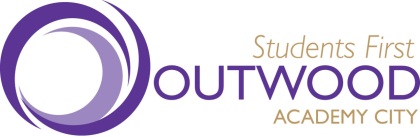 QualificationsEssentialDesirable5 Level 2 or equivalent (A*-C GCSE) qualifications including English and MathsWillingness and ability to obtain and/or enhance qualifications and training and development in the post.ExperienceAt least 2 years’ experience working in an office environmentExperience of working with school information managements systemsPrevious experience working in a school environmentSkillsExcellent written and verbal communication skillsExcellent listening skills.Ability to respect and maintain confidentiality.Excellent working knowledge of standard computer packages (word processing, mail merge, email, databases and spreadsheets.Excellent time management and organisation skills.Ability to relate to students in a pleasant and sympathetic manner and to recognise potential child safeguarding issues.Understanding of academy child safeguarding procedures.